STUDY TIMETABLE TEMPLATEWE RECOMMEND STUDYING FOR AT LEAST 6 WEEKS BEFORE YOUR EXAMS START. HOWEVER YOU NEED TO FIGURE OUT HOW MUCH STUDY YOU NEED TO DO.IF YOU’RE BEHIND IN YOUR SCHOOL WORK YOU SHOULD PROBABLY START STUDYING TODAY!INSTRUCTIONS: HOW TO COMPLETE YOUR STUDY TIMETABLE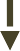 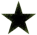 MondayTuesdayWednesdayThursdayFridaySaturdaySunday8-99-1010-1111-1212-11-22-33-44-55-66-77-88-99-10MondayTuesdayWednesdayThursdayFridaySaturdaySunday8-99-1010-1111-1212-11-22-33-44-55-66-77-88-99-10MondayTuesdayWednesdayThursdayFridaySaturdaySunday8-99-1010-1111-1212-11-22-33-44-55-66-77-88-99-10MondayTuesdayWednesdayThursdayFridaySaturdaySunday8-99-1010-1111-1212-11-22-33-44-55-66-77-88-99-10MondayTuesdayWednesdayThursdayFridaySaturdaySunday8-99-1010-1111-1212-11-22-33-44-55-66-77-88-99-10MondayTuesdayWednesdayThursdayFridaySaturdaySunday8-99-1010-1111-1212-11-22-33-44-55-66-77-88-99-10